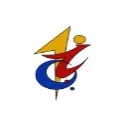 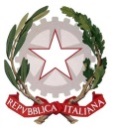 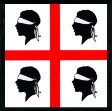 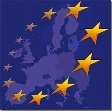 ISTITUTO COMPRENSIVO n.1 - PORTO TORRES                       SCUOLA DELL’INFANZIA - SCUOLA PRIMARIA – SCUOLA SECONDARIA 1° GRADOTel. 079/5048912 – 079/501283 - Fax 079/501001 - e-mail: ssic841007@istruzione.it  PEC: ssic841007@pec.istruzione.it							Al Dirigente Scolastico I.C.1 Porto Torres      OGGETTO: DOMANDA DI PARTECIPAZIONE ALLA SELEZIONE DI PERSONALE INTERNO PROFILO PROFESSIONALE DOCENTE PROGETTI (SI TORNA) TUTTI A ISCOLA LABORATORI EXTRACURRICULARI _ Legge Regionale 21 febbraio 2023, n. 1 – Legge di stabilità 2023, Art. 13, Comma 14 _ Anno scolastico 2023/2024.Progetti (SI TORNA) TUTTI A ISCOLA LABORATORI EXTRACURRICULARIProgetto (SI TORNA) TUTTI A ISCOLA LABORATORI EXTRACURRICULARI - Primaria _ Progetto “I piccoli maghi”;Progetto (SI TORNA) TUTTI A ISCOLA LABORATORI EXTRACURRICULARI - Secondaria _ Progetto “La città immaginata”;Il/la sottoscritto/a   _________________________________________________________ nato/a ____________________________________________ (prov._____  ) il ______________________ residente a ______________________________________ (prov. ________ ) Via _____________________________ n. ____ in servizio presso l’I.C. 1 P.Torres  in qualità di  DOCENTE                                                                          PROPONEla propria disponibilità per l’incarico di cui all’Avviso di Selezione Personale Interno Docente. A tal fine, valendosi delle disposizioni di cui all'art. 46 del DPR 28/12/2000 n. 445, consapevole delle sanzioni stabilite per le false attestazioni e mendaci dichiarazioni, previste dal Codice Penale e dalle Leggi speciali in materia, dichiara sotto la propria responsabilità di:di aver preso visione del bando Porto Torres__________________________________________________________		(firma)